UNDERSKIDDAW PARISH COUNCILTo all members of the Council   You are summoned to attend the Meeting of the Parish Council to be held at 2.00 pm on 17th November 2015 in Underskiddaw Church Rooms.To receive Apologies for absenceTo authorise the Chairman to sign the Minutes of the last meeting held on Tuesday 8th September To receive Declarations of Interest from any Member in any Agenda item.Opportunity for public participation. Police Report Clerks Report –Copy circulated with papersFinances
(i)	To receive note of Bank BalancesCurrent Account				£ 4,062.01 at 1st Nov 2015Money Manager				£2,623.86 at 1st Nov 2015 
(ii)	To approve cheques : Becx Carter				Expenses			£TBC	ICO					Data Protection		£35 (and signing of DD form)	Royal British Legion			Poppy Wreath			£17	Cumbria Payroll Services		PAYE Services		£14.00	HMRC					PAYE				£100.60	Becx Carter				Qtr 3 Salary			£402.15(iii)	To approve financial reports	-Bank Reconciliation –Circulated with meeting papers	(iv)	Receive & note conclusion of BDO Audit y/e 31st March 2015-11-09	(v)	Consideration of draft budget for 16/17- Circulated with meeting papers.Review of Parish Plan-Paper to follow by Friday 13th NovemberLake District National Park Authority
(i)	Decisions  
(ii)	Sewage Works   To receive up-date on current position Landscaping now in place(iv)	Planning Applications for Consideration- 	Ref: 			7/2015/2087	Location:		Keswick Waste Water Treatment WorksProposal:	Retrospective application for a primary settlement tank kiosk, caustic dosing kiosk and an emergency showerRef:	7/2015/2232Location:	Underscar Manor, UnderskiddawProposal:	Erection of earth-beamed renewable energy building to house biomass boiler, grounds maintenance equipment and future hydro-electric generator (phase II), including re-alignment of access track, widening of entrance and hot water mains connectionRef:	7/2015/2257Location:	White Stones, UnderskiddawProposal:	Alteration to existing balcony to incorporate into existing bedroom. Construct new balconyAllerdale BCa. Update on relevant issues from Cllr Malcolm GraingerCumbria County Council
Highways  Up-date Cumbria Association of Local Councils
(i)   To note : Circulars. – See Clerks Report
(ii)  To receive Minutes of meetings: 	24th September 2014- CALC AGM & 24th September 2015 Circulated with meeting papers(iii) Dates for future meetings- None
Consultations for Consideration Cumbria County Council Budget Cuts Consultation- Document circulated with meeting papersDerwent  7  	Date of next meeting: 11th January 2016 To receive minutes of 29th June 2015 & 28th September 2015 -Circulated with meeting papersMembers’ Reports :  Village Hall Committee.   Meeting dates for 2015/16:19th January 2016- 14:00 Underskiddaw Church Rooms15th March 2016- 14:00 Underskiddaw Church Rooms10th May 2016- 14:00 Underskiddaw Church Rooms- AGM19th July 2016- 14:00 Underskiddaw Church Rooms20th September 2016- 14:00 Underskiddaw Church Rooms15th November 2016- 14:00 Underskiddaw Church RoomsAfter the meeting  There will be an opportunity for Councillors to raise matters for investigation or for future agendasClerk: B Carter 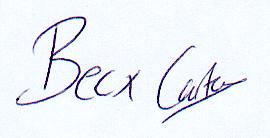 Members of the public can obtain copies of approved Minutes from the Clerk & are invited to attend meetings when time will be made available for them to speak if they wish.Becx Carter Parish ClerkEmail: underskiddawparishclerk@hotmail.com Tel: 07786678283www.underskiddawparishcouncil.co.ukRefLocationProposalDecision7/2015/2192Applewick, Applethwaite, KeswickNon-material amendment to application 7/2015/2232Approve Unconditionally7/2015/2172Underscar Manor, Underskiddaw, Keswick, CA12 4PHReplacement of existing structurally unsound rear stairListed Building Consent7/2015/2173Underscar Manor, Underskiddaw, Keswick, CA12 4PHRemoval of internal wall between kitchen and utility space & re-location of external terrace stepsListed Building Consent7/2015/2165Land adjacent to Oakfield House, Millbeck, CumbriaConstruction of a new dwellingRefused7/2015/2045Keswick Garden Centre, Underskiddaw, CumbriaProposed conversion of part of a former dwelling to holiday accommodationWithdrawn7/2015/22051-55 Calvert Way, KeswickNon material amendment to planning application 7/2014/2300 slight repositionApprove UnconditionallyT/2014/0114Underscar Manor, Underskiddaw, KeswickComplete tree safety works as per scheduled and survey mapApprove with Conditions7/2015/2201Underscar Manor, Underskiddaw, KeswickNew attic en-suite, associated internal alterations and three new roof windowsListed Building Consent7/2015/2226 & 2227Ormathwaite Farm, OrmathwaiteReconstruction of partly collapsed listed barn to form 2.no dwellings to be used as holiday accommodationWITHDRAWN *2